      AGRODEP MEMBERSHIP APPLICATION FORM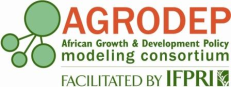 PART I: PERSONAL INFORMATIONPART I: PERSONAL INFORMATIONPART I: PERSONAL INFORMATIONPART I: PERSONAL INFORMATIONLast NameLast NameMiddle NameMiddle NameFirst NameFirst NameGenderPlease mark with an “X”GenderPlease mark with an “X”(  ) Female              (   ) Male  (  ) Female              (   ) Male  Country of CitizenshipCountry of CitizenshipNationality(if different from citizenship)Nationality(if different from citizenship)Do you currently live in Africa?Please mark with an “X”Do you currently live in Africa?Please mark with an “X”(  ) Yes	                   (  ) No(  ) Yes	                   (  ) NoDo you currently work in Africa?Please mark with an “X”Do you currently work in Africa?Please mark with an “X”(  ) Yes	                   (  ) No(  ) Yes	                   (  ) NoDo you have a Ph.D. (Doctorat) degree?Please mark with an “X”Do you have a Ph.D. (Doctorat) degree?Please mark with an “X” (  ) Yes	                   (  ) No(  ) No, but I have a Master's (M.Sc./DESS/DEA/Engineer) degree (  ) Yes	                   (  ) No(  ) No, but I have a Master's (M.Sc./DESS/DEA/Engineer) degreeHave you ever participated in an Impact Evaluation study? Please mark with an “X”Have you ever participated in an Impact Evaluation study? Please mark with an “X” (  ) Yes	                   (  ) NoIf yes, please provide details in Part VI (  ) Yes	                   (  ) NoIf yes, please provide details in Part VIPART II: CONTACT INFORMATIONPART II: CONTACT INFORMATIONPART II: CONTACT INFORMATIONPART II: CONTACT INFORMATIONCurrent AddressCurrent AddressStreet: 			City: 		Postal Code:	Country:		Street: 			City: 		Postal Code:	Country:		Phone & Fax NumberPhone & Fax NumberOffice: (                                     )                              Mobile:	(                                    )		Fax: (                              )Office: (                                     )                              Mobile:	(                                    )		Fax: (                              )Email Address(Please provide more than one email address, if possible)Email Address(Please provide more than one email address, if possible)PART III: EMPLOYMENT HISTORYPART III: EMPLOYMENT HISTORYPART III: EMPLOYMENT HISTORYPART III: EMPLOYMENT HISTORYPlease list up to three positions that you have held, starting with the most recent one	Please list up to three positions that you have held, starting with the most recent one	Please list up to three positions that you have held, starting with the most recent one	Please list up to three positions that you have held, starting with the most recent one	Name and Address of EmployerName and Address of EmployerEmployer:	Street:		City:		Postal Code:	Country:		Employer:	Street:		City:		Postal Code:	Country:		Employment DatesPlease use the MM/DD/YYYY formatEmployment DatesPlease use the MM/DD/YYYY formatFrom:	To: 	 From:	To: 	  Position/Job Title Position/Job TitleName and Address of EmployerName and Address of EmployerEmployer:	Street:		City:		Postal Code:	Country:		Employer:	Street:		City:		Postal Code:	Country:		Employment DatesPlease use the MM/DD/YYYY formatEmployment DatesPlease use the MM/DD/YYYY formatFrom:	To: 	 From:	To: 	  Position/Job Title Position/Job TitleName and Address of EmployerName and Address of EmployerEmployer:	Street:		City:		Postal Code:	Country:		Employer:	Street:		City:		Postal Code:	Country:		Employment DatesPlease use the MM/DD/YYYY formatEmployment DatesPlease use the MM/DD/YYYY formatFrom:	To: 	 From:	To: 	  Position/Job Title Position/Job TitlePlease list briefly any other positions that are not specified abovePlease list briefly any other positions that are not specified abovePART IV: EDUCATIONPART IV: EDUCATIONPART IV: EDUCATIONPART IV: EDUCATIONPlease list all postsecondary educational institutions that you have attended, starting with the most recent one.Please list all postsecondary educational institutions that you have attended, starting with the most recent one.Please list all postsecondary educational institutions that you have attended, starting with the most recent one.Please list all postsecondary educational institutions that you have attended, starting with the most recent one.Name and Address of InstitutionName and Address of InstitutionInstitution:	Street:		City:		Postal Code:	Country:		Institution:	Street:		City:		Postal Code:	Country:		Dates of AttendancePlease use the MM/DD/YYYY formatDates of AttendancePlease use the MM/DD/YYYY formatFrom:        To:  	From:        To:  	Degree Obtained(e.g. BA in Economics)Degree Obtained(e.g. BA in Economics)Name and Address of InstitutionName and Address of InstitutionInstitution:	Street:		City:		Postal Code:	Country:		Institution:	Street:		City:		Postal Code:	Country:		Dates of AttendancePlease use the MM/DD/YYYY formatDates of AttendancePlease use the MM/DD/YYYY formatFrom:        To:  	From:        To:  	Degree Obtained(e.g. BA in Economics)Degree Obtained(e.g. BA in Economics)Name and Address of InstitutionName and Address of InstitutionInstitution:	Street:		City:		Postal Code:	Country:		Institution:	Street:		City:		Postal Code:	Country:		Dates of AttendancePlease use the MM/DD/YYYY formatDates of AttendancePlease use the MM/DD/YYYY formatFrom:        To:  	From:        To:  	Degree Obtained(e.g. BA in Economics)Degree Obtained(e.g. BA in Economics)Please list briefly any other institution that you have attended that are not specified above Please list briefly any other institution that you have attended that are not specified above PART V: PUBLICATIONS AND PROFESSIONAL AFFILIATIONSPART V: PUBLICATIONS AND PROFESSIONAL AFFILIATIONSPART V: PUBLICATIONS AND PROFESSIONAL AFFILIATIONSPART V: PUBLICATIONS AND PROFESSIONAL AFFILIATIONSPlease list any published papers and other professional publications. Please provide links to publications when available. (Limit to five publications)Please list any published papers and other professional publications. Please provide links to publications when available. (Limit to five publications)Please list any published papers and other professional publications. Please provide links to publications when available. (Limit to five publications)Please list any published papers and other professional publications. Please provide links to publications when available. (Limit to five publications)Publication #1:Include Internet Link if any:Publication #1:Include Internet Link if any:Publication #1:Include Internet Link if any:Publication #1:Include Internet Link if any:Publication #2:Include Internet Link if any:Publication #2:Include Internet Link if any:Publication #2:Include Internet Link if any:Publication #2:Include Internet Link if any:Publication #3:Include Internet Link if any:Publication #3:Include Internet Link if any:Publication #3:Include Internet Link if any:Publication #3:Include Internet Link if any:Publication #4:Include Internet Link if any:Publication #4:Include Internet Link if any:Publication #4:Include Internet Link if any:Publication #4:Include Internet Link if any:Publication #5:Include Internet Link if any:Publication #5:Include Internet Link if any:Publication #5:Include Internet Link if any:Publication #5:Include Internet Link if any:Please list any professional affiliations:Please list any professional affiliations:Please list any professional affiliations:Please list any professional affiliations:PART VI: TECHNICALPART VI: TECHNICALPART VI: TECHNICALPART VI: TECHNICALPlease mark with an (X) research methodologies that you have used in your research below:(  ) Single Country CGE – Static(  ) Multi Country CGE – Static (  ) Single Country CGE - Dynamic(  ) Multi Country CGE - Dynamic(  ) Partial Equilibrium Model – Single Market(  ) Partial Equilibrium Model – Multi Market(  ) Partial Equilibrium Model – Spatial Market(  ) Development of SAMs(  ) Development of Household Surveys(  ) Development of GIS Data(  ) Development of Other Databases(  ) Econometrics of Cross Section Data(  ) Econometrics of Time Series Data(  ) Econometrics of Panel Data(  ) Experimental Econometrics(  ) OtherIf “Other” please specify: (                   )Please mark with an (X) research methodologies that you have used in your research below:(  ) Single Country CGE – Static(  ) Multi Country CGE – Static (  ) Single Country CGE - Dynamic(  ) Multi Country CGE - Dynamic(  ) Partial Equilibrium Model – Single Market(  ) Partial Equilibrium Model – Multi Market(  ) Partial Equilibrium Model – Spatial Market(  ) Development of SAMs(  ) Development of Household Surveys(  ) Development of GIS Data(  ) Development of Other Databases(  ) Econometrics of Cross Section Data(  ) Econometrics of Time Series Data(  ) Econometrics of Panel Data(  ) Experimental Econometrics(  ) OtherIf “Other” please specify: (                   )Please mark with an (X) research methodologies that you have used in your research below:(  ) Single Country CGE – Static(  ) Multi Country CGE – Static (  ) Single Country CGE - Dynamic(  ) Multi Country CGE - Dynamic(  ) Partial Equilibrium Model – Single Market(  ) Partial Equilibrium Model – Multi Market(  ) Partial Equilibrium Model – Spatial Market(  ) Development of SAMs(  ) Development of Household Surveys(  ) Development of GIS Data(  ) Development of Other Databases(  ) Econometrics of Cross Section Data(  ) Econometrics of Time Series Data(  ) Econometrics of Panel Data(  ) Experimental Econometrics(  ) OtherIf “Other” please specify: (                   )How often do you use the following Software? Please respond to the above question by placing an “X” in the appropriate box below. If “Other”, please specify: (                                      )Respond to the following questions only if you have already participated in an Impact Evaluation studyRespond to the following questions only if you have already participated in an Impact Evaluation studyRespond to the following questions only if you have already participated in an Impact Evaluation studyRespond to the following questions only if you have already participated in an Impact Evaluation studyIn what capacity have you participated in an Impact Evaluation study?Please mark with an “X”(  ) Data collector(  ) Data collector(  ) Data collectorIn what capacity have you participated in an Impact Evaluation study?Please mark with an “X”(  ) Data analyst(  ) Data analyst(  ) Data analystIn what capacity have you participated in an Impact Evaluation study?Please mark with an “X”(  ) Study design(  ) Study design(  ) Study designIn what capacity have you participated in an Impact Evaluation study?Please mark with an “X”(  ) Others, please specify:(  ) Others, please specify:(  ) Others, please specify:What was the topic of the study?What empirical method was used?What were the main findings?Please cite the three (3) most interesting or important papers on impact evaluation that are relevant for you. 1. 1. 1.Please cite the three (3) most interesting or important papers on impact evaluation that are relevant for you.2.2.2.Please cite the three (3) most interesting or important papers on impact evaluation that are relevant for you.3.3.3.